Hinweis zur geschlechtergerechten SpracheDie im atp magazin veröffentlichten wissenschaftlichen Hauptbeiträge werden im Peer-Review-Verfahren vorrangig hinsichtlich ihrer inhaltlichen Qualität geprüft. Das in den Artikeln zumeist gewählte generische Maskulinum bezieht sich dabei zugleich auf die männliche, die weibliche und andere Geschlechteridentitäten. Wir unterstützen ausdrücklich die Verwendung einer geschlechtergerechten Sprache. Ist Ihr Beitrag entsprechend verfasst und eingereicht worden, übernehmen wir dies natürlich.

Titel des Beitrags (max. 2 Zeilen à 28 Zeichen)Optionaler Untertitel (max. 52 Zeichen)Vorname 1 Nachname 1, Unternehmen (ohne Rechtsform, ohne Ort)Vorname 2 Nachname 2, Unternehmen (ohne Rechtsform, ohne Ort)Vorname 3 Nachname 3, Unternehmen (ohne Rechtsform, ohne Ort)Deutsche Kurzfassung: Dieses Dokument soll Ihnen und uns die Erfassung eines Beitrags erleichtern, zum Einen dient es als Formatvorlage, zum Anderen gibt es Hinweise zum Erstellen von Beiträgen. Bitte verfassen Sie die Kurzfassung als eine eigenständige, kurze und aussagekräftige Beschreibung des Textes. Sie sollte das Ziel, den thematischen Umfang, die Methoden sowie die Schlussfolgerungen des Beitrags enthalten. Die Kurzfassung ist keine Rezension, bewertet also nicht; sie ist vielmehr eine neutrale Beschreibung, die es den Lesenden ermöglicht, rasch den Inhalt des Beitrags zu erfassen und dessen Relevanz zu beurteilen. Eine gute informative Kurzfassung beantwortet warum der Text gelesen werden sollte, welche Fragestellung behandelt wird, welche methodischen Zugänge genutzt werden, was der Beitrag zu unserem Wissen über das Thema hinzufügt und zu welchen zentralen Schlussfolgerungen der Beitrag führt.Schlagwort 1 / Schlagwort 2 / Schlagwort 3Englischer TitelEnglische Kurzfassung: Lorem ipsum dolor sit amet, consectetuer adipiscing elit. Maecenas porttitor congue massa. Fusce posuere, magna sed pulvinar ultricies, purus lectus malesuada libero, sit amet commodo magna eros quis urna. Nunc viverra imperdiet enim. Fusce est. Vivamus a tellus. Pellentesque habitant morbi tristique senectus et netus et malesuada fames ac turpis egestas. Proin pharetra nonummy pede. Mauris et orci. Aenean nec lorem. In porttitor. Donec laoreet nonummy augue. Suspendisse dui purus, scelerisque at, vulputate vitae, pretium mattis, nunc. Mauris eget neque at sem venenatis eleifend. Ut nonummy. Nunc viverra imperdiet enim. Fusce est. Vivamus a tellus. Pellentesque habitant morbi tristique senectus et netus et malesuada fames ac turpis egestas. Proin pharetra nonummy pede. Mauris et orci. Aenean nec lorem. In porttitor. Englisches Schlagwort 1 / Englisches Schlagwort 2 / Englisches Schlagwort 3Inhaltliche und formale TextgestaltungDieses Dokument soll Ihnen zum Einen als Anleitung zur Gestaltung Ihres Textes, zum Anderen als Formatvorlage für Ihren Artikel dienen. Für diesen Zweck sind die üblichen Formatvorlagen von Word – Standard, Titel, Überschrift, Beschriftung – so angepasst, dass Sie in diesem Dokument mit dem Schreiben Ihres Artikels sofort loslegen können. Bitte verzichten Sie auf Silbentrennung. Ihr Word-Dokument wird zur Begutachtung und Redigatur verwendet, anschließend wird der Beitrag von unse in einem DTP-Programm im Farbschema des atp magazins neu gesetzt.DateienBitte reichen Sie zwei Dateien ein:eine Datei mit Text und Bildern (ggf. komprimiert) in MS Word,eine komprimierte Archiv-Datei mit allen Bilder und Zeichnungen im Original (tiff, jpeg, eps, ppt, pdf) (siehe auch die Hinweise im Abschnitt 2. Bilder und Tabellen) Gliederung des BeitragesIhr Beitrag umfasst ca. 30.000 Zeichen incl. Leerzeichen und besteht aus Vorspann, Hauptteil, Referenzen und Anhang.Bei einem Kurzbeitrag (Work-in-Progress) beträgt der Umfang ca. 15.000 Zeichen incl. Leerzeichen. Alle anderen Vorgeben gelten unverändert.VorspannDer Vorspann enthält folgende Elemente in angegebener Reihenfolge:Aufsatztitel: max. 28 Zeichen inkl. LeerzeichenUntertitel: max. 52 Zeichen inkl. LeerzeichenName der Autoren (ohne erworbene Titel) und Unternehmen oder EinrichtungDeutsche Kurzfassung: max. 600 Zeichen inkl. Leerzeichen; keine AbsätzeDeutsche Schlagwörter: 3-5 WörterEnglischer Titel, Kurzfassung und SchlagwörterHauptteilDer Hauptteil ist maximal in die dritte Ebene strukturiert (siehe Tabelle 1). Die Einleitung benötigt - wie in dieser Vorlage ausgeführt - keine ÜberschriftAbschnittüberschriften haben max. 40 ZeichenAm Ende des Hauptteils steht ein Fazit (max. 1000 Zeichen)ReferenzenIhr Beitrag ist mit 3 bis 15 Verweisen auf anerkannt qualitätsgesicherte Quellen (Artikel, Bücher, Normen, in Ausnahmefällen auch Webseiten) im Stand des Wissens und der Technik verankert. Diese werden im Abschnitt Referenzen aufgezählt. Im Text verweisen Sie über die in eckige Klammern gesetzte Nummer auf den Eintrag, zum Beispiel [1] oder [2], [3]. Die im Abschnitt „Referenzen“ gelisteten Quellen werden automatisch nummeriert. Mit der Word-Querverweisfunktion kann im Text auf dies verwiesen werden. Hierdurch findet eine automatische Nummerierung statt. Die Referenzen werden je nach Veröffentlichungsform unterschiedlich formatiert. In den folgenden Schemata sind optionale Angaben in spitzen Klammern <> angegeben, Beispiele finden Sie am Ende der Formatvorlage im Abschnitt Referenzen.Buch:	Name, V., Name, V. (Jahr). Buchtitel. <Verlagsort,> Verlag.Journalartikel:	Name, V., Name, V., Name, V. (Jahr). Beitragstitel. Journaltitel Jahrgang(Nummer), S. vonSeite-bisSeite.	Der Jahrgang wird häufig als Volume, Nummer als issue angegeben.Artikel in Tagungsband: 	Name, V. (Jahr). Beitragstitel. In: Tagungsband Konferenz, S. vonSeite-bisSeite. <Verlagsort,> Verlag. <doi:XXXX>Artikel in Buch: 	Name, V.. (Jahr). Beitragstitel. In: Name, V. (Hrsg.) Buchtitel, S. vonSeite-bisSeite. <Verlagsort,>< Verlag>Normen, Standards und Richtlinien: 	Normkürzel. (Jahr). Normtitel. URL, zum Beispiel VDI: www.beuth.de, IEC: www.iec.ch, iso: www.beuth.deWebseiten: 	Autor. (Jahr). Titel. URL.Formale TextgestaltungDie maximale Länge des formatierten Beitrages beträgt 30.000 Zeichen (inkl. Leerzeichen); pro Druckseite max. 2 Bilder.Das atp magazin verwendet die vom Duden favorisierten Schreibungen und Regeln.Verwenden Sie Hervorhebungen sparsam. Hervorhebungen sind kursiv, keinesfalls in Großbuchstaben zu setzen. Fachspezifische Begriffe und eigene Definitionen bitten wir Sie in „deutsche Anführungszeichen“ zu setzen. Personennamen bitte kursiv setzen.Tabulatoren werden lediglich für Listen und Aufzählungen benötigt. Tabellen sollen nicht mit Tabulatoren, sondern mit dem Tabelleneditor erfasst werden.Mathematische Formeln: Achten Sie bitte auf einen normgerechten Formelsatz nach DIN 1338 [4]. Die Formeln sollen einzeln erfasst werden. Die Grundeinstellungen sollen nicht verändert und eingegebene Formeln nicht manuell „nachformatiert“ werden, insbesondere sollten Sie die Formatvorlage Funktion nur für Funktionen gebrauchen.Die Gleichungen sind mit fortlaufenden arabischen Ziffern zu numerieren (in runden Klammern).Bitte exportieren Sie jede einzelne Formel als Bild in eine eigene Grafikdatei.Leerzeichen und Bindestriche sind gemäß DIN 5008 [6] zu setzen. Verwendet werden geschütztes Leerzeichen und geschützter Bindestrich: Zwischen Zahl und Maßeinheit sowie Abkürzungselementen steht immer ein geschütztes Leerzeichen (Strg+Shift+Leertaste). Als Auslassungszeichen für Zahlenbereiche („bis“) ist der geschützte Bindestrich (Strg+Shift+-) zu verwenden. Zwischen Bindestrich und Zahlen darf kein Leerschritt eingefügt werden (beispielsweise S. 123–125). Anstatt Tausenderpunkten ist ein geschützes Leerzeichen zu setzen (beispielsweise 10 000).Bilder und TabellenBilder sind wichtige ergänzende Elemente zu wissenschaftlichen Texten. Da diese zum Teil von unseren Grafikern häufig neu gesetzt werden und an das Farbschema des atp magazins angepasst werden, bitten wir Sie folgende Hinweise zu beachten:Zeichnungen, Diagramme und Fotos werden in der Bildunterschrift als Abbildung (nicht „Abb.“ oder „Fig.“) gekennzeichnetBilder und Tabellen werden fortlaufend nummeriert (z. B. Abbildung 1, Abbildung 2 usw.) und mindestens einmal im Text zitiert.Die Bildunterschrift darf nicht in der Grafik stehen. Sie sollte den Inhalt des Bildes so wiedergeben, dass dieses selbsterklärend ist. Ein schlechtes Beispiel gibt die Bildunterschrift zu Abbildung 1.Linien müssen eine Stärke von mindestens 0,15 mm (0.4 pt) aufweisen.Effekte wie Füllmuster, Outline Fonts, Verläufe und Schatten sind zu vermeiden.Texte im Bild müssen mindestens 8pt Schriftgröße haben. Fotos möglichst in Farbe und digitalisiert mit einer Mindestauflösung von 300 dpi (bezogen auf die Endgröße).Dateiformate : Wir arbeiten mit TIFF, EPS, BMP, WMF, PCX, PICT, Targa, JPEG, Postscript-Dateien, PDF und Powerpoint. Bitte achten Sie hierbei auf die Auflösung, bezogen auf die Endgröße: (800 dpi mindestens für Strichbilder, 300 dpi mindestens für Halbtonbilder.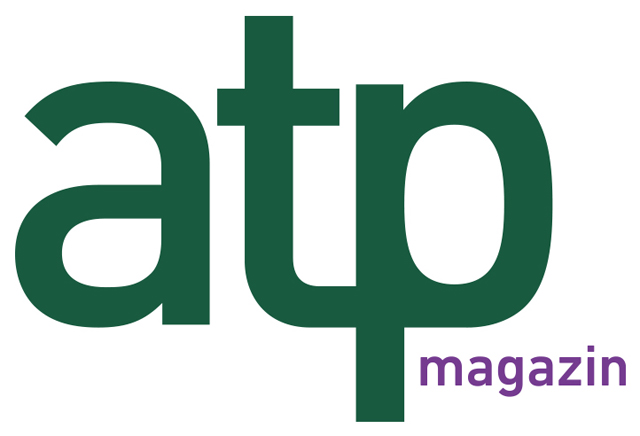 Abbildung 1: Das atp magazin ist die hochwertige Monatspublikation für Fach- und Führungskräfte der AutomatisierungsbrancheTabellenBenutzen Sie die in den Textverarbeitungsprogrammen enthaltenen Tabellenfunktionen. Legen Sie die Tabelle so einfach wie möglich an, und bringen Sie keine Zeilenschaltungen ein.Tabelle 1: Gliederungsebenen für die Strukturierung eines atp-BeitragsFazit / Zusammenfassung/AusblickBitte senden Sie Ihre Daten an unseren Chefredakteur „Science“, Prof. Dr.-Ing. Georg Frey georg.frey@aut.uni-saarland.de DanksagungIn diesem optionalen Abschnitt …ReferenzenUhlig, R, Bruns, M. (1995). Automatisierung von Chargenprozessen. Oldenbourg Verlag.Würger, A., Niemann, K., Fay, A., Gienke, M., Paulick, M. (2019). Integriertes Anlagenengineering zur Erhöhung der Energieeffizienz. atp magazin, 61(11-12), 70-77. doi:10.17560/atp.v61i11-12.2438Sokolov, S.; Mühlhause, M.; Diedrich, Ch.; Fichtner, H.-P.; Kaiser, M.: Rechnergestützte Assistenz zur Risikobewertung und zum Ableiten von Handlungsvarianten in der Anlagenplanung. In: Tagungsband Automation 2011, S. 161-164. VDI, 2011DIN 1338. (1996). Formelschreibweise und Formelsatz. DIN: http://www.beuth.deWorld Energy Council. (1995). Global Energy Perspectives to 2020 and Beyond (WEC/IIASA study 1995). Abgerufen von: http://www.wec.co.uk./energy.htm#globprim DIN 5008. (2006). Schreib- und Gestaltungsregeln für die Textverarbeitung. DIN: http://www.beuth.deAutorenSeit 2009 ist Prof. Dr.-Ing. Georg Frey (geb. 1969) Professor für Automatisierungs- und Energiesysteme an der Universität des Saarlandes. Seine Forschungsschwerpunkte sind der Entwurf und der optimierte Betrieb von verteilten Automatisierungssystemen. Anwendungsschwerpunkt sind dabei erneuerbare Energiesystem Prof. Frey ist zudem Leiter des Forschungsberichs Industrial Security am Zentrum für Mechatronik und Automatisierungstechnik (ZeMA) in Saarbrücken. Im August 2023 übernahm er außerdem das Amt des wissenschaftlichen Chefredakteurs des atp magazins. Prof. Dr.-Ing. Georg FreyUniversität des SaarlandesLehrstuhl für Automatisierungs- und EnergiesystemeCampus A5 166123 SaarbrückenTelefon: +49 681 302 575 90E-Mail: georg.frey@aut.uni-saarland.de Bei Artikeln mit bis zu 3 Autoren senden Sie bitte Passbilder zu. Diese werden neben den Angaben gesetzt.EbeneNumerierungEbene 11., 2., 3., usw.Ebene 21.1, 1.2, 1.3, usw. Kein Punkt nach zweiter Zahl.Ebene 3Keine Numerierung